Základní škola a Mateřská škola Olomouc, Dvorského 33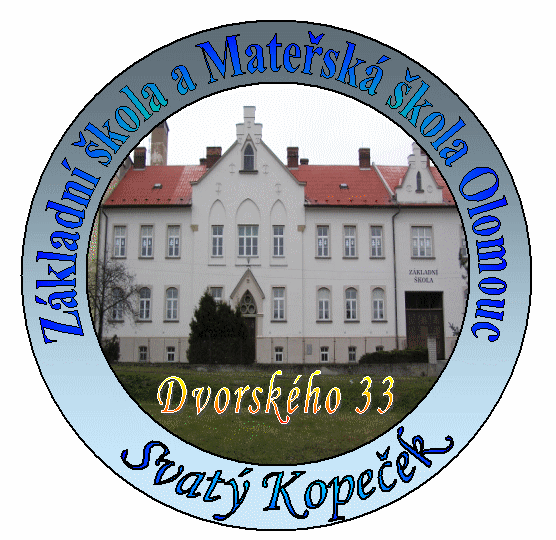 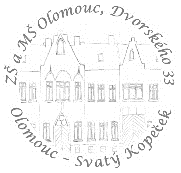 příspěvková organizace77900 Olomouc – Svatý KopečekTel.: 585 385 357			       IČ 70631042		    Email: reditel@zskopecek.czČ. j. ZŠDv/281/2017/Ko							Olomouc 2017-06-26HEUS  s. r. o.náměstí Svobody 10, 789 85 MohelniceIČ 25846604  Objednávka zbožíTímto u Vás závazně objednávám níže uvedené zboží dle Vaší cenové nabídky.Objednávané zboží:Mgr. Jan Koliskoředitel ZŠ a MŠAkceptace objednávky: 29. 6. 2017Ing. Antonín NavrátilHEUS  s. r. o.náměstí Svobody 10, 789 85 MohelniceNázevPočet ksCena/ks bez DPHCena/ks s DPHCena celkem s DPHKabel HDMI PremiumCord HDMI High Speed with Ether. kabel se zesilovačem, 15m, AWG26, 3x stínění, M/M, zlacené konektory       3784,29 Kč949 Kč2 847 KčStropní držák projektoru, natáčecí (122-202cm, ±15°/360°, max. 15kg)     32 140,50 Kč2 590 Kč7 770 KčProjektor Optoma DH1017   319 752,06 Kč23 900 Kč71 700 KčVizualizér Epson ELPDC21  312 156,20 Kč14 709 Kč44 127 KčTabule MANAŽER K 150x10033 999,00 Kč4 839 Kč14 516 KčCelkem s DPH:140 960 KčCelkem bez DPH:116 496,14 KčDPH (21)%:24 464,19 Kč